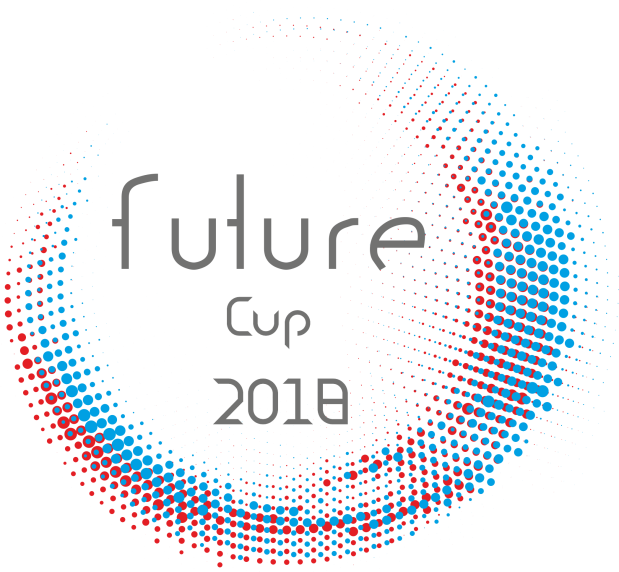 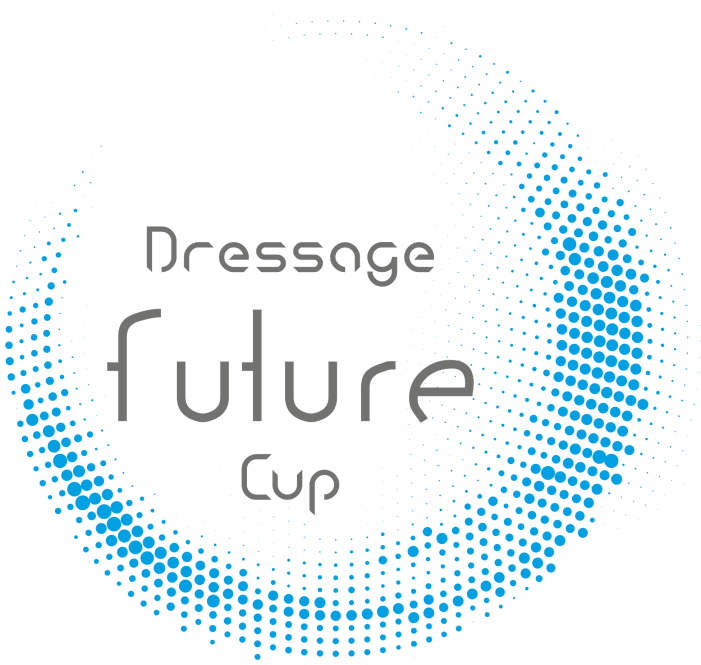 LIELCERI FUTURE CUP 2018 / iejāde /NOLIKUMSSacensības organizē: Z/s „Lielceri” sadarbībā ar Latvijas Jātnieku federāciju un Mārupes novada pašvaldību;Vieta un laiks:Riding centre Lielceri ( Z/s Lielceri ), Jaunmārupe, Mārupes novads, LV-2166, Latvija; 30.06.2018., sacensību sākums plkst. 09:00;Sacensību direktore: Airisa Penele ( tel.26529779, e-mail: lielceri@tvnet.lv   )Sacensības tiek organizētas saskaņā ar Starptautiskajiem iejādes sacensību noteikumiem (2016) un LJF Vispārējiem iejādes sacensību noteikumiem.Ieskaites sacensības saskaņā ar nolikumu „LR labākais jātnieks”Dalībnieki: Sacensībās piedalās LJF biedri un citu valstu sportisti.Sacensību galvenais tiesnesis: Anita Mangale (Nac. kat.tiesnese un FEI Steward 3* )Sacensību galvenais sekretārs:Tatjana Sadovina ( mob.26569349)SACENSĪBU PROGRAMMA „Lielceri Future cup 2018” Grand Prix  ( FEI 2018 ) ( 60,- 45,- 30,- ) Prix St. Georges ( FEI 2018 ) ( 60,- 45,- 30,- )*atbalstītājs  zirglietu veikals „Zirgu Stallis”III grupa / Juniors Team Competition  ( FEI 2018 )( Open class: 50,- 40,- 25,- ) ( Juniori: 35,- 25,- 25,- )II grupa / Children Team Competition ( FEI 2018 ) *atbalstītājs JSK „Eminent Sport”( Open class: 35,- 25,- 25,- ) ( Amatieri: 35,- 25,- 25,- )I grupa / Children Preliminary Competition A ( FEI 2018 ) ( Open class: 35,- 25,- 25,- ) ( Bērni: 35,- 25,- 25,- )  (startējot I grupā-  „Open class”amatieriem tiek skaitīti punkti „LR labākais jātnieks 2018” amatieru konkurencē, piesakoties online, lūgums atzīmēt  „amatieris” )Starta nauda: 20.- EUR / ( Grand Prix bez starta naudas )Apbalvošana: Katrā shēmā sportisti tiek apbalvoti ar rozetēm un naudas balvām, pirmās vietas ar zirgu segām un kausiem; Īpašas balvas 1.vietu ieguvēju- treneriem, padomdevējiem;Pieteikumi: www.ljf.lv online pieteikuma forma līdz 27.06.2018. plkst. 23:00Starta kārtība: www.ljf.lv 29.06.2018-Viens zirgs vienā dienā var startēt ne vairāk kā divās shēmās;-Steka lietošana atļauta tikai iesildes laikā;-Zirgus ar vietām staļļos nenodrošina. Zirgiem jābūt zirgu pasēm ar nepieciešamajiem izmeklējumiem saskaņā ar LR likumdošanu.; -Dalībnieki uzņemas personīgu atbildību par iespējamiem negadījumiem sacensību laikā.VEIKSMĪGUS STARTUS UN TIEKAMIES „LIELCERI FUTURE CUP 2018”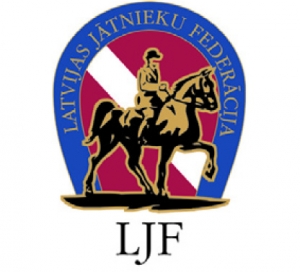 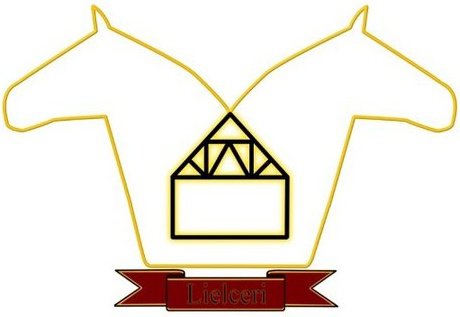 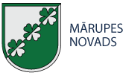 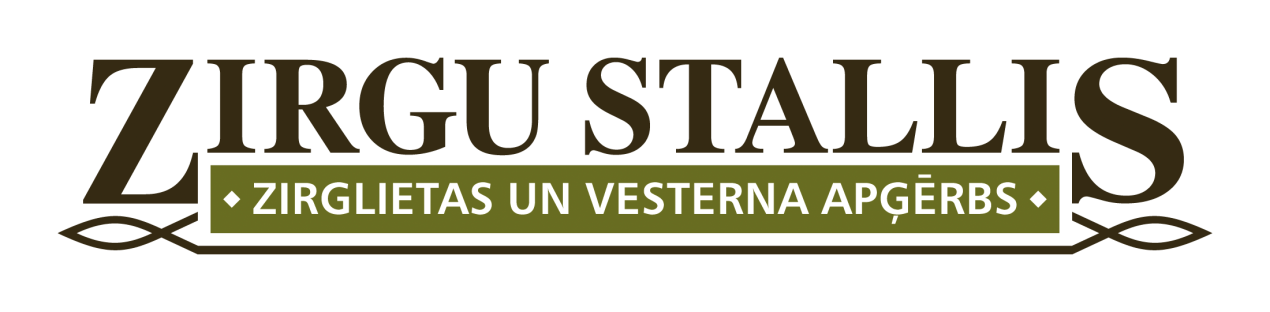 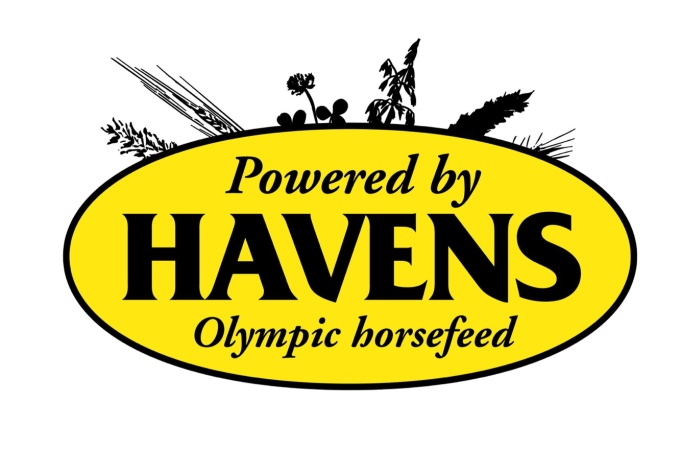 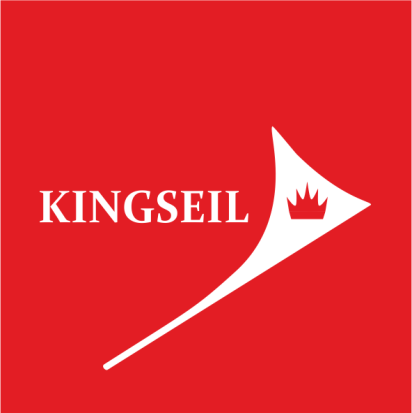 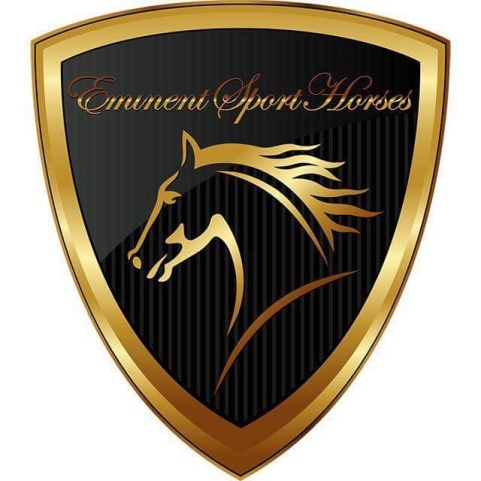 